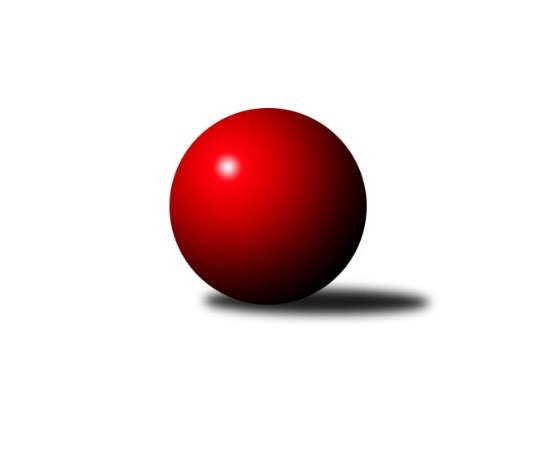 Č.11Ročník 2022/2023	10.6.2024 Krajská soutěž Vysočiny B 2022/2023Statistika 11. kolaTabulka družstev:		družstvo	záp	výh	rem	proh	skore	sety	průměr	body	plné	dorážka	chyby	1.	KK SCI Jihlava	9	7	0	2	32.0 : 22.0 	(36.0 : 36.0)	1649	14	1153	496	34.6	2.	TJ Třebíč D	9	6	0	3	34.0 : 20.0 	(42.0 : 30.0)	1618	12	1134	484	32.8	3.	TJ Nové Město na Moravě C	8	5	0	3	31.0 : 17.0 	(38.0 : 26.0)	1611	10	1145	466	34.5	4.	TJ BOPO Třebíč B	9	2	0	7	18.0 : 36.0 	(28.0 : 44.0)	1544	4	1089	456	46.9	5.	TJ Start Jihlava B	9	2	0	7	17.0 : 37.0 	(32.0 : 40.0)	1535	4	1081	455	46.1Tabulka doma:		družstvo	záp	výh	rem	proh	skore	sety	průměr	body	maximum	minimum	1.	TJ Nové Město na Moravě C	5	5	0	0	26.0 : 4.0 	(31.0 : 9.0)	1626	10	1672	1577	2.	TJ Třebíč D	5	4	0	1	21.0 : 9.0 	(26.0 : 14.0)	1720	8	1761	1636	3.	KK SCI Jihlava	5	4	0	1	18.0 : 12.0 	(21.0 : 19.0)	1656	8	1716	1592	4.	TJ Start Jihlava B	6	2	0	4	14.0 : 22.0 	(23.0 : 25.0)	1552	4	1697	1424	5.	TJ BOPO Třebíč B	1	1	0	0	4.0 : 2.0 	(5.0 : 3.0)	1530	2	1530	1530Tabulka venku:		družstvo	záp	výh	rem	proh	skore	sety	průměr	body	maximum	minimum	1.	KK SCI Jihlava	4	3	0	1	14.0 : 10.0 	(15.0 : 17.0)	1647	6	1771	1555	2.	TJ Třebíč D	4	2	0	2	13.0 : 11.0 	(16.0 : 16.0)	1593	4	1761	1474	3.	TJ BOPO Třebíč B	8	1	0	7	14.0 : 34.0 	(23.0 : 41.0)	1548	2	1644	1440	4.	TJ Nové Město na Moravě C	3	0	0	3	5.0 : 13.0 	(7.0 : 17.0)	1606	0	1633	1576	5.	TJ Start Jihlava B	3	0	0	3	3.0 : 15.0 	(9.0 : 15.0)	1530	0	1621	1404Tabulka podzimní části:		družstvo	záp	výh	rem	proh	skore	sety	průměr	body	doma	venku	1.	TJ Třebíč D	8	6	0	2	32.0 : 16.0 	(39.0 : 25.0)	1655	12 	4 	0 	1 	2 	0 	1	2.	KK SCI Jihlava	8	6	0	2	27.0 : 21.0 	(30.0 : 34.0)	1656	12 	4 	0 	1 	2 	0 	1	3.	TJ Nové Město na Moravě C	8	5	0	3	31.0 : 17.0 	(38.0 : 26.0)	1611	10 	5 	0 	0 	0 	0 	3	4.	TJ Start Jihlava B	8	2	0	6	16.0 : 32.0 	(30.0 : 34.0)	1537	4 	2 	0 	3 	0 	0 	3	5.	TJ BOPO Třebíč B	8	1	0	7	14.0 : 34.0 	(23.0 : 41.0)	1548	2 	0 	0 	0 	1 	0 	7Tabulka jarní části:		družstvo	záp	výh	rem	proh	skore	sety	průměr	body	doma	venku	1.	KK SCI Jihlava	1	1	0	0	5.0 : 1.0 	(6.0 : 2.0)	1588	2 	0 	0 	0 	1 	0 	0 	2.	TJ BOPO Třebíč B	1	1	0	0	4.0 : 2.0 	(5.0 : 3.0)	1530	2 	1 	0 	0 	0 	0 	0 	3.	TJ Nové Město na Moravě C	0	0	0	0	0.0 : 0.0 	(0.0 : 0.0)	0	0 	0 	0 	0 	0 	0 	0 	4.	TJ Třebíč D	1	0	0	1	2.0 : 4.0 	(3.0 : 5.0)	1474	0 	0 	0 	0 	0 	0 	1 	5.	TJ Start Jihlava B	1	0	0	1	1.0 : 5.0 	(2.0 : 6.0)	1521	0 	0 	0 	1 	0 	0 	0 Zisk bodů pro družstvo:		jméno hráče	družstvo	body	zápasy	v %	dílčí body	sety	v %	1.	Svatopluk Birnbaum 	KK SCI Jihlava  	8	/	8	(100%)	15	/	16	(94%)	2.	Daniel Malý 	TJ BOPO Třebíč B 	7	/	7	(100%)	13	/	14	(93%)	3.	Katka Moravcová 	TJ Nové Město na Moravě C 	6	/	7	(86%)	10	/	14	(71%)	4.	Karel Hlisnikovský 	TJ Nové Město na Moravě C 	6	/	7	(86%)	10	/	14	(71%)	5.	Marie Dobešová 	TJ Třebíč D 	6	/	8	(75%)	12	/	16	(75%)	6.	Jiří Chalupa 	KK SCI Jihlava  	5	/	9	(56%)	13	/	18	(72%)	7.	Petr Picmaus 	TJ Třebíč D 	4	/	6	(67%)	7	/	12	(58%)	8.	Libuše Kuběnová 	TJ Nové Město na Moravě C 	4	/	6	(67%)	7	/	12	(58%)	9.	Nikola Vestfálová 	TJ Start Jihlava B 	4	/	6	(67%)	7	/	12	(58%)	10.	Martin Janík 	TJ Třebíč D 	4	/	6	(67%)	5	/	12	(42%)	11.	Markéta Zemanová 	TJ BOPO Třebíč B 	4	/	7	(57%)	5	/	14	(36%)	12.	Jaroslav Dobeš 	TJ Třebíč D 	3	/	4	(75%)	6	/	8	(75%)	13.	Zdeněk Toman 	TJ Třebíč D 	3	/	6	(50%)	8	/	12	(67%)	14.	Marta Tkáčová 	TJ Start Jihlava B 	3	/	7	(43%)	7	/	14	(50%)	15.	Aleš Hrstka 	TJ Nové Město na Moravě C 	3	/	7	(43%)	7	/	14	(50%)	16.	Tomáš Vestfál 	TJ Start Jihlava B 	3	/	9	(33%)	8	/	18	(44%)	17.	Petra Svobodová 	TJ Nové Město na Moravě C 	2	/	4	(50%)	4	/	8	(50%)	18.	Jiří Pavlas 	TJ Třebíč D 	2	/	5	(40%)	4	/	10	(40%)	19.	Anna Doležalová 	KK SCI Jihlava  	2	/	5	(40%)	3	/	10	(30%)	20.	Jiří Poláček 	TJ Start Jihlava B 	2	/	6	(33%)	7	/	12	(58%)	21.	Miroslav Matějka 	KK SCI Jihlava  	2	/	7	(29%)	3	/	14	(21%)	22.	Pavel Šplíchal 	TJ BOPO Třebíč B 	1	/	1	(100%)	2	/	2	(100%)	23.	Michaela Šťastná 	TJ Start Jihlava B 	1	/	1	(100%)	2	/	2	(100%)	24.	Vladimír Dočekal 	KK SCI Jihlava  	1	/	3	(33%)	2	/	6	(33%)	25.	Zdeňka Kolářová 	TJ BOPO Třebíč B 	1	/	5	(20%)	2	/	10	(20%)	26.	Ladislav Štark 	TJ BOPO Třebíč B 	1	/	6	(17%)	3	/	12	(25%)	27.	Dominika Štarková 	TJ BOPO Třebíč B 	0	/	1	(0%)	1	/	2	(50%)	28.	František Kuběna 	TJ Nové Město na Moravě C 	0	/	1	(0%)	0	/	2	(0%)	29.	Pavel Charvát 	TJ Start Jihlava B 	0	/	2	(0%)	1	/	4	(25%)	30.	Daniel Kočíř 	TJ BOPO Třebíč B 	0	/	2	(0%)	0	/	4	(0%)	31.	Robert Birnbaum 	KK SCI Jihlava  	0	/	3	(0%)	0	/	6	(0%)	32.	Gabriela Malá 	TJ BOPO Třebíč B 	0	/	4	(0%)	1	/	8	(13%)	33.	Jiří Cháb st.	TJ Start Jihlava B 	0	/	5	(0%)	0	/	10	(0%)Průměry na kuželnách:		kuželna	průměr	plné	dorážka	chyby	výkon na hráče	1.	TJ Třebíč, 1-4	1681	1164	516	35.2	(420.3)	2.	KK PSJ Jihlava, 1-4	1641	1146	494	35.9	(410.3)	3.	TJ Start Jihlava, 1-2	1571	1109	461	42.2	(392.8)	4.	TJ Nové Město n.M., 1-2	1549	1101	447	41.8	(387.3)	5.	TJ Bopo Třebíč, 1-2	1502	1069	432	42.0	(375.5)Nejlepší výkony na kuželnách:TJ Třebíč, 1-4KK SCI Jihlava 	1771	3. kolo	Svatopluk Birnbaum 	KK SCI Jihlava 	490	3. koloTJ Třebíč D	1761	4. kolo	Daniel Malý 	TJ BOPO Třebíč B	481	1. koloTJ Třebíč D	1759	3. kolo	Marie Dobešová 	TJ Třebíč D	480	1. koloTJ Třebíč D	1743	1. kolo	Jiří Chalupa 	KK SCI Jihlava 	477	3. koloTJ Třebíč D	1703	7. kolo	Marie Dobešová 	TJ Třebíč D	474	4. koloTJ BOPO Třebíč B	1641	1. kolo	Zdeněk Toman 	TJ Třebíč D	466	3. koloTJ Třebíč D	1636	6. kolo	Zdeněk Toman 	TJ Třebíč D	465	1. koloTJ Nové Město na Moravě C	1633	4. kolo	Marie Dobešová 	TJ Třebíč D	465	7. koloTJ Start Jihlava B	1621	7. kolo	Nikola Vestfálová 	TJ Start Jihlava B	453	7. koloTJ BOPO Třebíč B	1544	6. kolo	Jaroslav Dobeš 	TJ Třebíč D	450	4. koloKK PSJ Jihlava, 1-4TJ Třebíč D	1761	8. kolo	Daniel Malý 	TJ BOPO Třebíč B	470	9. koloKK SCI Jihlava 	1716	4. kolo	Svatopluk Birnbaum 	KK SCI Jihlava 	467	4. koloKK SCI Jihlava 	1673	10. kolo	Jiří Chalupa 	KK SCI Jihlava 	460	10. koloKK SCI Jihlava 	1668	8. kolo	Martin Janík 	TJ Třebíč D	455	8. koloTJ BOPO Třebíč B	1644	4. kolo	Daniel Malý 	TJ BOPO Třebíč B	453	4. koloKK SCI Jihlava 	1633	9. kolo	Svatopluk Birnbaum 	KK SCI Jihlava 	451	8. koloKK SCI Jihlava 	1592	6. kolo	Markéta Zemanová 	TJ BOPO Třebíč B	448	4. koloTJ BOPO Třebíč B	1585	9. kolo	Jiří Chalupa 	KK SCI Jihlava 	441	8. koloTJ Nové Město na Moravě C	1576	10. kolo	Jiří Chalupa 	KK SCI Jihlava 	440	6. koloTJ Start Jihlava B	1564	6. kolo	Marie Dobešová 	TJ Třebíč D	440	8. koloTJ Start Jihlava, 1-2TJ Start Jihlava B	1697	8. kolo	Nikola Vestfálová 	TJ Start Jihlava B	454	8. koloKK SCI Jihlava 	1642	1. kolo	Petr Picmaus 	TJ Třebíč D	452	2. koloTJ Třebíč D	1640	2. kolo	Karel Hlisnikovský 	TJ Nové Město na Moravě C	446	8. koloTJ Start Jihlava B	1635	10. kolo	Svatopluk Birnbaum 	KK SCI Jihlava 	437	1. koloTJ Nové Město na Moravě C	1609	8. kolo	Tomáš Vestfál 	TJ Start Jihlava B	437	8. koloKK SCI Jihlava 	1588	11. kolo	Daniel Malý 	TJ BOPO Třebíč B	435	5. koloTJ BOPO Třebíč B	1575	5. kolo	Jiří Chalupa 	KK SCI Jihlava 	429	1. koloTJ Start Jihlava B	1533	1. kolo	Nikola Vestfálová 	TJ Start Jihlava B	426	11. koloTJ Start Jihlava B	1521	11. kolo	Nikola Vestfálová 	TJ Start Jihlava B	425	2. koloTJ Start Jihlava B	1504	2. kolo	Svatopluk Birnbaum 	KK SCI Jihlava 	423	11. koloTJ Nové Město n.M., 1-2TJ Nové Město na Moravě C	1672	5. kolo	Katka Moravcová 	TJ Nové Město na Moravě C	446	2. koloTJ Nové Město na Moravě C	1638	9. kolo	Katka Moravcová 	TJ Nové Město na Moravě C	433	7. koloTJ Nové Město na Moravě C	1637	2. kolo	Katka Moravcová 	TJ Nové Město na Moravě C	428	5. koloTJ Nové Město na Moravě C	1604	3. kolo	Karel Hlisnikovský 	TJ Nové Město na Moravě C	427	5. koloTJ Nové Město na Moravě C	1577	7. kolo	Aleš Hrstka 	TJ Nové Město na Moravě C	426	5. koloKK SCI Jihlava 	1555	5. kolo	Petr Picmaus 	TJ Třebíč D	425	9. koloTJ Třebíč D	1497	9. kolo	Karel Hlisnikovský 	TJ Nové Město na Moravě C	419	3. koloTJ BOPO Třebíč B	1468	7. kolo	Karel Hlisnikovský 	TJ Nové Město na Moravě C	417	7. koloTJ BOPO Třebíč B	1440	2. kolo	Daniel Malý 	TJ BOPO Třebíč B	416	7. koloTJ Start Jihlava B	1404	3. kolo	Karel Hlisnikovský 	TJ Nové Město na Moravě C	416	2. koloTJ Bopo Třebíč, 1-2TJ BOPO Třebíč B	1530	11. kolo	Pavel Šplíchal 	TJ BOPO Třebíč B	428	11. koloTJ Třebíč D	1474	11. kolo	Petr Picmaus 	TJ Třebíč D	397	11. kolo		. kolo	Markéta Zemanová 	TJ BOPO Třebíč B	383	11. kolo		. kolo	Daniel Malý 	TJ BOPO Třebíč B	380	11. kolo		. kolo	Marie Dobešová 	TJ Třebíč D	379	11. kolo		. kolo	Jiří Pavlas 	TJ Třebíč D	353	11. kolo		. kolo	Martin Janík 	TJ Třebíč D	345	11. kolo		. kolo	Gabriela Malá 	TJ BOPO Třebíč B	339	11. koloČetnost výsledků:	6.0 : 0.0	2x	5.0 : 1.0	7x	4.0 : 2.0	7x	2.0 : 4.0	2x	1.0 : 5.0	4x